ОПИС ДИСЦИПЛІНИ1. Мета дисципліни в контексті підготовки фахівців певної спеціальності: розширення та поглиблення  теоретичних знань студентів про діяльність банківських установ та формування системи знань з організації і технології банківського обслуговування клієнтів в процесі функціонування банків та здійснення  ними операційної діяльності.2. Заплановані результати навчання: У результаті вивчення навчальної дисципліни студент повинен знати: основні методичні підходи щодо організації взаємовідносин банку з клієнтом в процесі здійснення банківського обслуговування, методичні підходи до розробки та просування на ринок основних банківських продуктів, сучасні інформаційні та банківські технології здійснювати розрахунково-касове обслуговування юридичних та фізичних осіб з використанням  різноманітних платіжних інструментів та пластикових карток, організацію дистанційного обслуговування клієнтів банку,  технології продажу кредитних продуктів клієнтам банку , особливості обслуговування клієнтів за операціями в іноземній валюті, технології обслуговування клієнтів у процесі надання банківських послуг.3. Форми і методи контролю: Усне та письмове опитування.Участь у дискусії та обговоренні питань, які винесені на семінарське заняття.Тестування.Підготовка доповідей з дисципліни.Залік.4. Схема накопичення балів по дисципліні, які отримують студентиОцінювання знань, умінь і навичок студентів здійснюється на основі результатів поточного контролю знань за 100-бальною шкалою. Поточний контроль здійснюється на семінарських заняттях і оцінюється сумою набраних 100 балів. 5. Хто викладає дисципліну:Вядрова Н.Г., старший викладач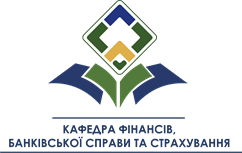                   ДВНЗ «УНІВЕРСИТЕТ БАНКІВСЬКОЇ СПРАВИ»              ХАРКІВСЬКИЙ НАВЧАЛЬНО-НАУКОВИЙ ІНСТИТУТ          Кафедра ФІНАНСІВ, БАНКІВСЬКОЇ СПРАВИ ТА СТРАХУВАННЯНазва дисципліниТехнології банківського обслуговуванняОсвітній ступіньступінь перший (бакалаврський)Назва освітньої програми6.030508 «Фінанси і кредит»Кількість кредитів за ECTS4